В преддверии весенних каникул члены отряда ЮИД провели цикл бесед «Весна без ДТП» по профилактике дорожных происшествий с младшими школьниками. На этих занятиях ЮИДовцы рассказывали о дорожных знаках, их применении на дорогах, разбирали ситуации дорожного движения с помощью макетов. Ученики с интересом участвовали в таких беседах.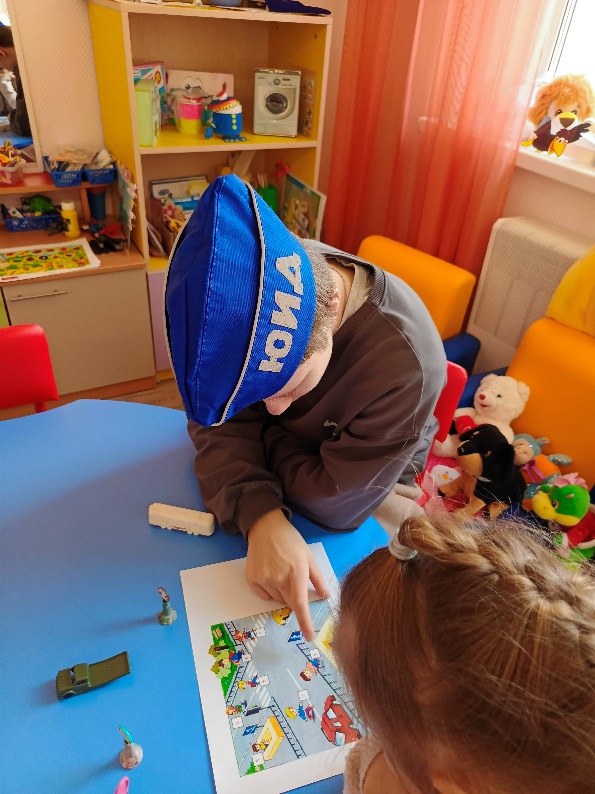 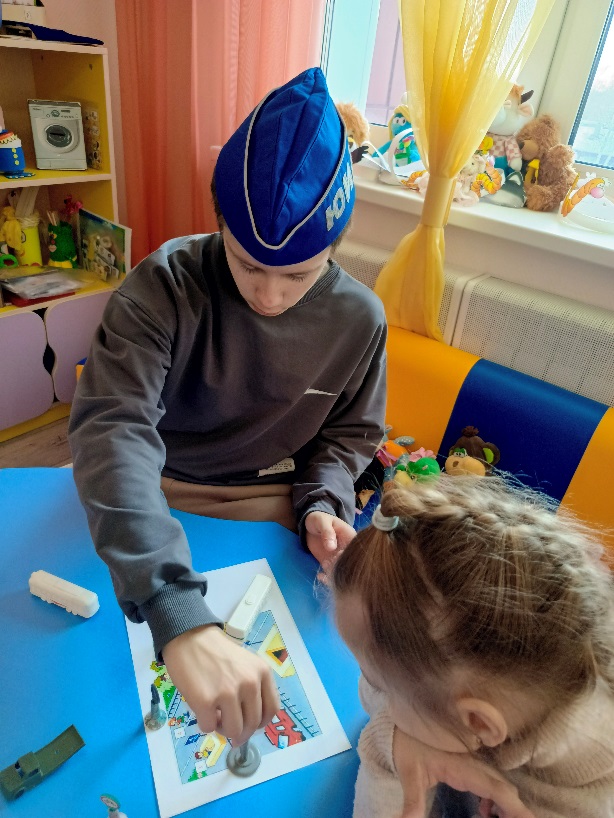 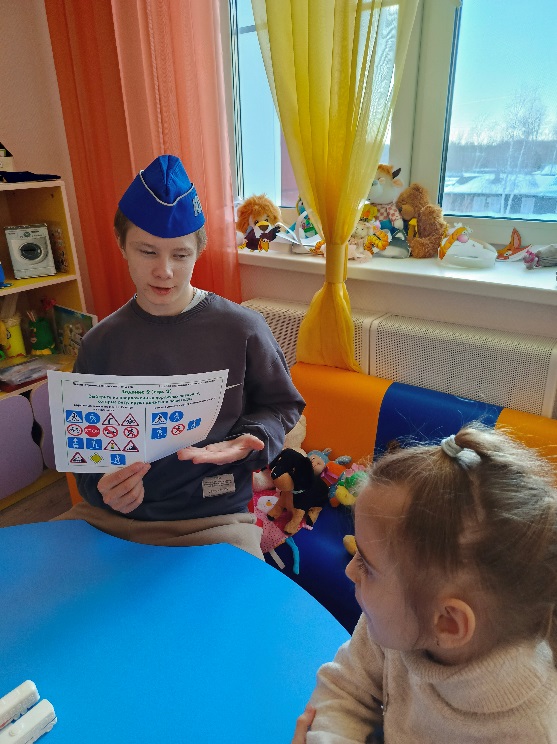 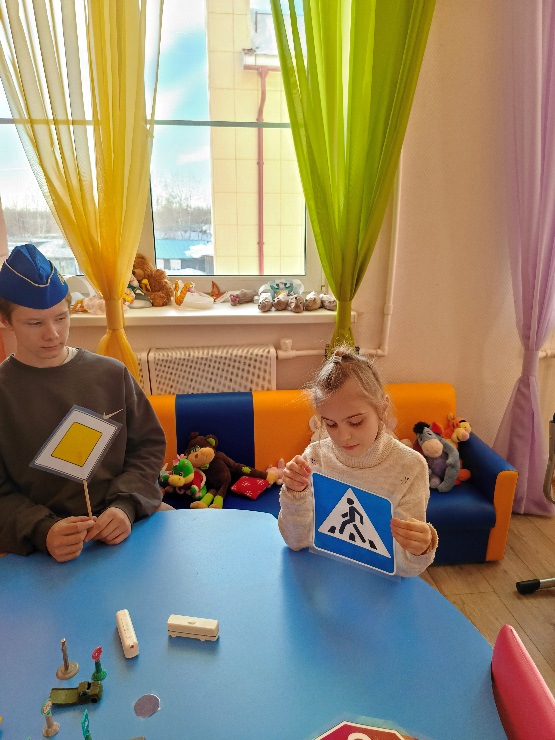 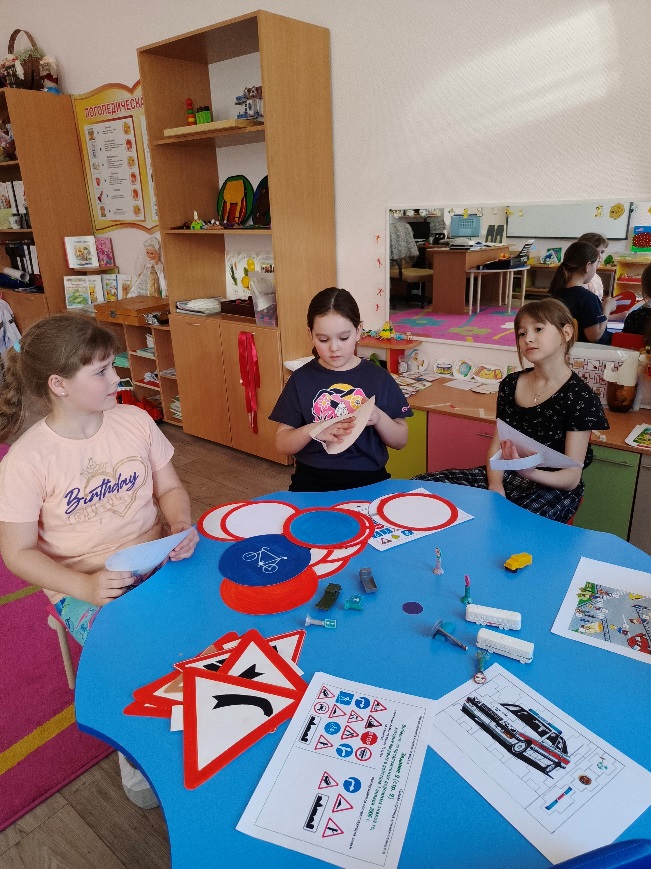 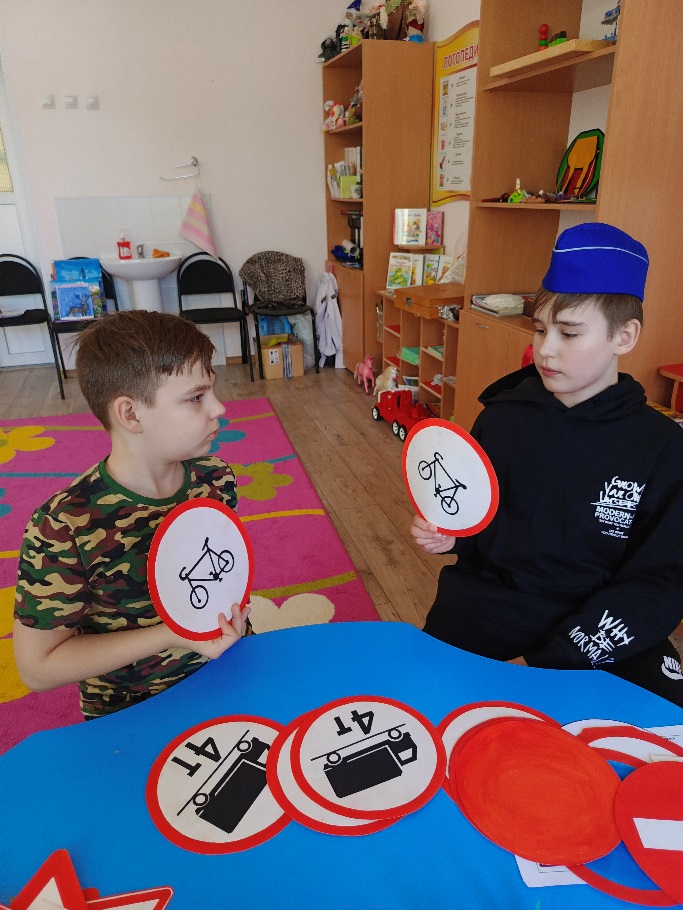 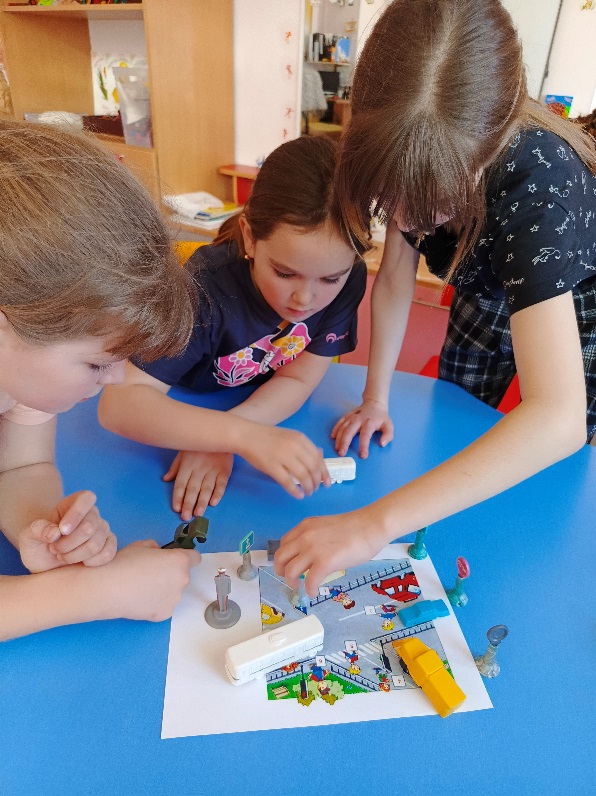 